tabulka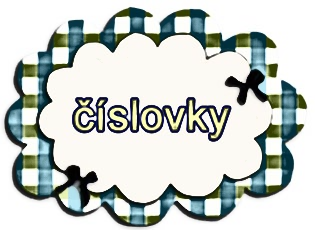 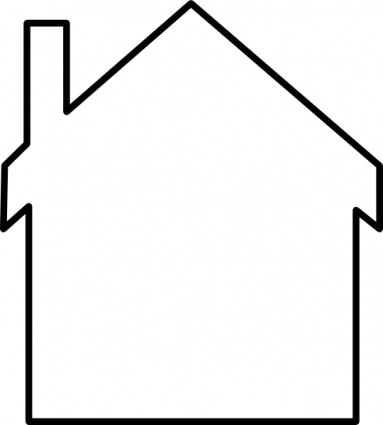 Zadání: Přiřaď číslovky ke správnému mráčku.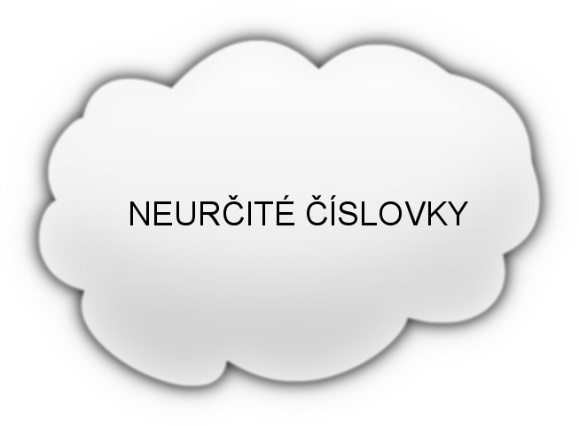 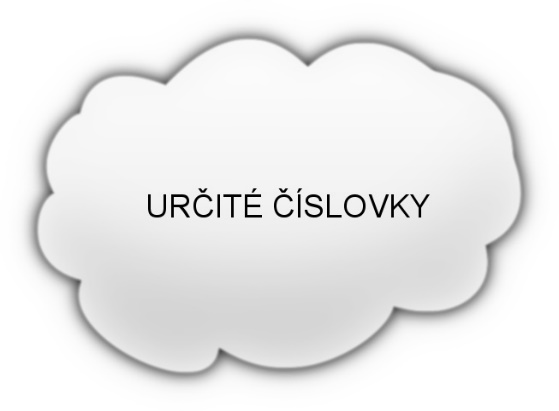 --------------------------------------------				--------------------------------------------------------------------------------------				--------------------------------------------------------------------------------------				--------------------------------------------------------------------------------------				--------------------------------------------------------------------------------------				------------------------------------------dvacátý, mnoho, sto, několikanásobný, dvoje, několikátý, třicet, několik, devatero, máloZadání: Najdi číslovku ukrytou ve větách a napiš ji (slova se mohou překrývat):DNES JE DEN, KDY PŮJDE HONZA DO SVĚTA.  ……………………………………………….TOHLE KRÁLOVSKÉ MĚSTO JE VELICE PŘEKRÁSNÉ.  ……………………………………………….PRINCEZNU JDE VĚTŠINOU ZACHRÁNIT STATEČNÝ PRINC.  ……………………………………………….V POHÁDKÁCH VÍTĚZÍ DOBRO S MOUDREM.  ………………………………………………CESTA ZPĚT DO ZÁMKU MI RYCHLE UBÍHALA. ……………………………………………….KRÁLOVŠTÍ BRATŘI ŠLI ZE ZÁMKU. ………………………………………………..Tyto číslovky patří mezi číslovky (zakroužkuj):DruhovéŘadové Základní UrčitéNeurčitéNásobnéDomácí úkol: Přečtěte si popis postavy z pohádky, podtrhni číslovky a nakresli libovolný obrázek k textu.